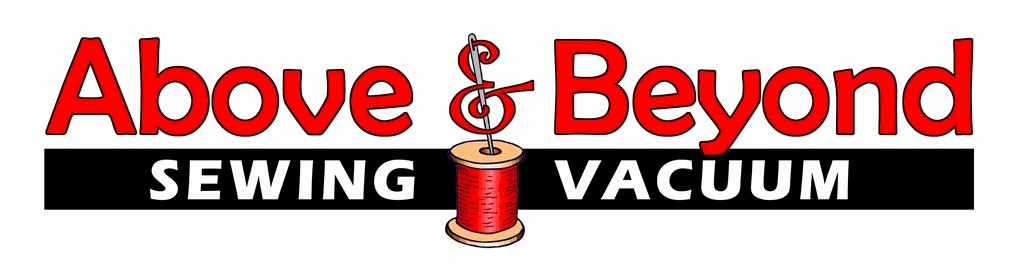 Serger Club-Flatlock Wave Table Runner
Tuesday, March 19
1-4pm 
ElaineSupplies:Serger with all partsCone of serger thread for needle2 spools decorative thread for waveLace applicator foot-optionalFray Block1/8 yd of fabric for borders ½ yd fabric cut to 28 squares of fabric, cut to 4” x 4” for base of table  runner. Cut about 4 extra½ yd fabric for backing½ yd batting, recommend Babylock Ultra Soft FusiblePractice fabric Available for purchase at Above & Beyond